高雄醫學大學醫學院運動醫學系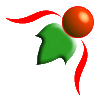 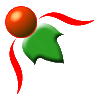 109學年度個人申請入學面試時間表日期：109.04.23（星期四）  面試地點：國際學術研究大樓七樓 共同討論室4 教室B組  101029092613:12-13:24101027541613:12-13:24111022763713:24-13:36111020884213:24-13:36121019631313:36-13:48121017162613:36-13:48中場休息12分鐘中場休息12分鐘中場休息12分鐘131012510114:00-14:12131002410114:00-14:12141018061414:12-14:24141031602414:12-14:24151004062814:24-14:36151006040314:24-14:36161016372414:36-14:48161015310314:36-14:48中場休息12分鐘中場休息12分鐘中場休息12分鐘171001073315:00-15:12171024391815:00-15:12181011141515:12-15:24181011970115:12-15:24191012922615:24-15:36191012653415:24-15:36面試順序准考證號碼面試時間11031602209:00-09:1211022241509:00-09:1221000332909:12-09:2421002753009:12-09:2431015273709:24-09:3631031162909:24-09:3641031583609:36-09:4841031583309:36-09:48中場休息12分鐘中場休息12分鐘中場休息12分鐘51010793410:00-10:1251001953010:00-10:1261020662810:12-10:2461025523310:12-10:2471013693910:24-10:3671971020310:24-10:3681002561710:36-10:4881014371010:36-10:48休息10:48-13:0010:48-13:0091022880313:00-13:1291030153013:00-13:12